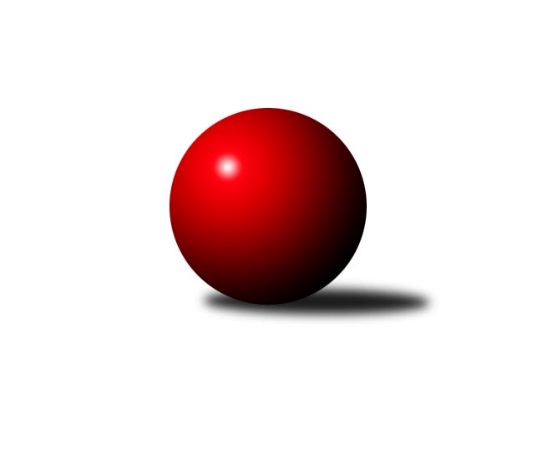 Č.14Ročník 2015/2016	8.6.2024 3. KLM C 2015/2016Statistika 14. kolaTabulka družstev:		družstvo	záp	výh	rem	proh	skore	sety	průměr	body	plné	dorážka	chyby	1.	TJ Sokol Chvalíkovice ˝A˝	14	10	1	3	76.0 : 36.0 	(188.5 : 147.5)	3203	21	2144	1059	28.9	2.	HKK Olomouc ˝B˝	14	10	0	4	68.0 : 44.0 	(182.5 : 153.5)	3140	20	2133	1006	32.9	3.	TJ Unie Hlubina ˝A˝	14	8	3	3	69.0 : 43.0 	(184.0 : 152.0)	3187	19	2148	1038	30.1	4.	TJ Jiskra Rýmařov ˝A˝	14	9	0	5	65.0 : 47.0 	(175.0 : 161.0)	3198	18	2161	1036	31.9	5.	TJ Zbrojovka Vsetín ˝A˝	14	8	1	5	64.0 : 48.0 	(179.0 : 157.0)	3171	17	2145	1025	29.6	6.	KK Zábřeh ˝B˝	14	7	1	6	60.0 : 52.0 	(171.5 : 164.5)	3161	15	2128	1033	34	7.	TJ Sokol Bohumín ˝A˝	14	6	1	7	57.0 : 55.0 	(167.0 : 169.0)	3130	13	2114	1015	31.4	8.	TJ Tatran Litovel ˝A˝	14	5	2	7	46.5 : 65.5 	(152.5 : 183.5)	3096	12	2091	1004	33.9	9.	TJ Sokol Rybník	14	5	0	9	43.0 : 69.0 	(156.5 : 179.5)	3147	10	2138	1009	37.4	10.	KK Šumperk˝A˝	14	5	0	9	43.0 : 69.0 	(154.0 : 182.0)	3106	10	2092	1014	30.5	11.	TJ Sokol Sedlnice ˝A˝	14	3	1	10	40.5 : 71.5 	(152.0 : 184.0)	3115	7	2115	1000	40.5	12.	Sokol Přemyslovice˝A˝	14	3	0	11	40.0 : 72.0 	(153.5 : 182.5)	3104	6	2116	987	37.1Tabulka doma:		družstvo	záp	výh	rem	proh	skore	sety	průměr	body	maximum	minimum	1.	TJ Zbrojovka Vsetín ˝A˝	7	6	1	0	40.0 : 16.0 	(97.0 : 71.0)	3180	13	3305	3060	2.	TJ Sokol Chvalíkovice ˝A˝	7	6	0	1	43.0 : 13.0 	(109.0 : 59.0)	3271	12	3420	3173	3.	KK Zábřeh ˝B˝	7	6	0	1	41.0 : 15.0 	(95.5 : 72.5)	3176	12	3268	3097	4.	TJ Unie Hlubina ˝A˝	7	5	2	0	40.0 : 16.0 	(95.5 : 72.5)	3085	12	3148	3025	5.	TJ Jiskra Rýmařov ˝A˝	7	6	0	1	39.0 : 17.0 	(94.0 : 74.0)	3261	12	3358	3141	6.	HKK Olomouc ˝B˝	7	6	0	1	38.5 : 17.5 	(94.0 : 74.0)	3260	12	3346	3207	7.	TJ Sokol Bohumín ˝A˝	7	4	0	3	34.0 : 22.0 	(91.0 : 77.0)	3048	8	3117	2987	8.	KK Šumperk˝A˝	7	4	0	3	30.0 : 26.0 	(86.5 : 81.5)	3146	8	3215	3067	9.	TJ Tatran Litovel ˝A˝	7	2	2	3	26.5 : 29.5 	(81.5 : 86.5)	3091	6	3144	3038	10.	TJ Sokol Rybník	7	3	0	4	24.0 : 32.0 	(81.0 : 87.0)	3370	6	3426	3309	11.	Sokol Přemyslovice˝A˝	7	1	0	6	18.0 : 38.0 	(74.5 : 93.5)	3074	2	3125	3020	12.	TJ Sokol Sedlnice ˝A˝	7	1	0	6	16.0 : 40.0 	(73.5 : 94.5)	3169	2	3293	3072Tabulka venku:		družstvo	záp	výh	rem	proh	skore	sety	průměr	body	maximum	minimum	1.	TJ Sokol Chvalíkovice ˝A˝	7	4	1	2	33.0 : 23.0 	(79.5 : 88.5)	3193	9	3396	2916	2.	HKK Olomouc ˝B˝	7	4	0	3	29.5 : 26.5 	(88.5 : 79.5)	3119	8	3247	2987	3.	TJ Unie Hlubina ˝A˝	7	3	1	3	29.0 : 27.0 	(88.5 : 79.5)	3204	7	3549	2985	4.	TJ Jiskra Rýmařov ˝A˝	7	3	0	4	26.0 : 30.0 	(81.0 : 87.0)	3189	6	3433	2951	5.	TJ Tatran Litovel ˝A˝	7	3	0	4	20.0 : 36.0 	(71.0 : 97.0)	3097	6	3227	2928	6.	TJ Sokol Sedlnice ˝A˝	7	2	1	4	24.5 : 31.5 	(78.5 : 89.5)	3108	5	3343	2938	7.	TJ Sokol Bohumín ˝A˝	7	2	1	4	23.0 : 33.0 	(76.0 : 92.0)	3141	5	3259	3033	8.	TJ Zbrojovka Vsetín ˝A˝	7	2	0	5	24.0 : 32.0 	(82.0 : 86.0)	3169	4	3417	3006	9.	Sokol Přemyslovice˝A˝	7	2	0	5	22.0 : 34.0 	(79.0 : 89.0)	3101	4	3227	3035	10.	TJ Sokol Rybník	7	2	0	5	19.0 : 37.0 	(75.5 : 92.5)	3110	4	3256	3013	11.	KK Zábřeh ˝B˝	7	1	1	5	19.0 : 37.0 	(76.0 : 92.0)	3159	3	3351	2969	12.	KK Šumperk˝A˝	7	1	0	6	13.0 : 43.0 	(67.5 : 100.5)	3101	2	3231	2889Tabulka podzimní části:		družstvo	záp	výh	rem	proh	skore	sety	průměr	body	doma	venku	1.	TJ Sokol Chvalíkovice ˝A˝	12	8	1	3	65.0 : 31.0 	(161.0 : 127.0)	3192	17 	5 	0 	1 	3 	1 	2	2.	HKK Olomouc ˝B˝	12	8	0	4	57.5 : 38.5 	(153.5 : 134.5)	3142	16 	5 	0 	1 	3 	0 	3	3.	TJ Unie Hlubina ˝A˝	12	6	3	3	54.0 : 42.0 	(153.0 : 135.0)	3128	15 	4 	2 	0 	2 	1 	3	4.	TJ Jiskra Rýmařov ˝A˝	12	7	0	5	51.0 : 45.0 	(147.5 : 140.5)	3200	14 	5 	0 	1 	2 	0 	4	5.	KK Zábřeh ˝B˝	12	6	1	5	53.0 : 43.0 	(147.0 : 141.0)	3158	13 	5 	0 	1 	1 	1 	4	6.	TJ Zbrojovka Vsetín ˝A˝	12	6	1	5	51.0 : 45.0 	(150.0 : 138.0)	3156	13 	5 	1 	0 	1 	0 	5	7.	TJ Tatran Litovel ˝A˝	12	5	2	5	44.5 : 51.5 	(132.0 : 156.0)	3121	12 	2 	2 	2 	3 	0 	3	8.	TJ Sokol Bohumín ˝A˝	12	5	1	6	49.0 : 47.0 	(144.5 : 143.5)	3128	11 	3 	0 	3 	2 	1 	3	9.	TJ Sokol Rybník	12	5	0	7	41.0 : 55.0 	(139.5 : 148.5)	3165	10 	3 	0 	3 	2 	0 	4	10.	KK Šumperk˝A˝	12	5	0	7	38.0 : 58.0 	(131.0 : 157.0)	3108	10 	4 	0 	2 	1 	0 	5	11.	TJ Sokol Sedlnice ˝A˝	12	3	1	8	36.0 : 60.0 	(135.0 : 153.0)	3101	7 	1 	0 	5 	2 	1 	3	12.	Sokol Přemyslovice˝A˝	12	3	0	9	36.0 : 60.0 	(134.0 : 154.0)	3108	6 	1 	0 	5 	2 	0 	4Tabulka jarní části:		družstvo	záp	výh	rem	proh	skore	sety	průměr	body	doma	venku	1.	TJ Unie Hlubina ˝A˝	2	2	0	0	15.0 : 1.0 	(31.0 : 17.0)	3291	4 	1 	0 	0 	1 	0 	0 	2.	TJ Jiskra Rýmařov ˝A˝	2	2	0	0	14.0 : 2.0 	(27.5 : 20.5)	3254	4 	1 	0 	0 	1 	0 	0 	3.	TJ Zbrojovka Vsetín ˝A˝	2	2	0	0	13.0 : 3.0 	(29.0 : 19.0)	3201	4 	1 	0 	0 	1 	0 	0 	4.	TJ Sokol Chvalíkovice ˝A˝	2	2	0	0	11.0 : 5.0 	(27.5 : 20.5)	3248	4 	1 	0 	0 	1 	0 	0 	5.	HKK Olomouc ˝B˝	2	2	0	0	10.5 : 5.5 	(29.0 : 19.0)	3194	4 	1 	0 	0 	1 	0 	0 	6.	TJ Sokol Bohumín ˝A˝	2	1	0	1	8.0 : 8.0 	(22.5 : 25.5)	3106	2 	1 	0 	0 	0 	0 	1 	7.	KK Zábřeh ˝B˝	2	1	0	1	7.0 : 9.0 	(24.5 : 23.5)	3176	2 	1 	0 	0 	0 	0 	1 	8.	KK Šumperk˝A˝	2	0	0	2	5.0 : 11.0 	(23.0 : 25.0)	3145	0 	0 	0 	1 	0 	0 	1 	9.	TJ Sokol Sedlnice ˝A˝	2	0	0	2	4.5 : 11.5 	(17.0 : 31.0)	3168	0 	0 	0 	1 	0 	0 	1 	10.	Sokol Přemyslovice˝A˝	2	0	0	2	4.0 : 12.0 	(19.5 : 28.5)	3078	0 	0 	0 	1 	0 	0 	1 	11.	TJ Tatran Litovel ˝A˝	2	0	0	2	2.0 : 14.0 	(20.5 : 27.5)	2983	0 	0 	0 	1 	0 	0 	1 	12.	TJ Sokol Rybník	2	0	0	2	2.0 : 14.0 	(17.0 : 31.0)	3183	0 	0 	0 	1 	0 	0 	1 Zisk bodů pro družstvo:		jméno hráče	družstvo	body	zápasy	v %	dílčí body	sety	v %	1.	Jiří Staněk 	TJ Sokol Chvalíkovice ˝A˝ 	14	/	14	(100%)	43	/	56	(77%)	2.	Michal Albrecht 	KK Zábřeh ˝B˝ 	14	/	14	(100%)	41.5	/	56	(74%)	3.	Milan Dědáček 	TJ Jiskra Rýmařov ˝A˝ 	13	/	14	(93%)	40.5	/	56	(72%)	4.	Fridrich Péli 	TJ Sokol Bohumín ˝A˝ 	12	/	14	(86%)	38	/	56	(68%)	5.	Ladislav Stárek 	TJ Jiskra Rýmařov ˝A˝ 	11	/	14	(79%)	36	/	56	(64%)	6.	Jaroslav Tezzele 	TJ Jiskra Rýmařov ˝A˝ 	11	/	14	(79%)	34.5	/	56	(62%)	7.	Jan Körner 	KK Zábřeh ˝B˝ 	10	/	14	(71%)	34	/	56	(61%)	8.	Přemysl Žáček 	TJ Unie Hlubina ˝A˝ 	9	/	12	(75%)	31	/	48	(65%)	9.	Eduard Tomek 	Sokol Přemyslovice˝A˝ 	9	/	13	(69%)	29	/	52	(56%)	10.	Jakub Hendrych 	TJ Sokol Chvalíkovice ˝A˝ 	9	/	14	(64%)	32.5	/	56	(58%)	11.	Ivan Říha 	TJ Zbrojovka Vsetín ˝A˝ 	8	/	10	(80%)	25	/	40	(63%)	12.	Tomáš Műller 	TJ Sokol Rybník 	8	/	11	(73%)	29	/	44	(66%)	13.	Michal Hejtmánek 	TJ Unie Hlubina ˝A˝ 	8	/	11	(73%)	25.5	/	44	(58%)	14.	Kamil Axman 	TJ Tatran Litovel ˝A˝ 	8	/	12	(67%)	29	/	48	(60%)	15.	Vladimír Valenta 	TJ Sokol Chvalíkovice ˝A˝ 	8	/	13	(62%)	31	/	52	(60%)	16.	David Hendrych 	TJ Sokol Chvalíkovice ˝A˝ 	8	/	13	(62%)	24	/	52	(46%)	17.	Pavel Niesyt 	TJ Sokol Bohumín ˝A˝ 	8	/	14	(57%)	33	/	56	(59%)	18.	Břetislav Sobota 	HKK Olomouc ˝B˝ 	8	/	14	(57%)	29	/	56	(52%)	19.	Jiří Čamek 	TJ Tatran Litovel ˝A˝ 	7.5	/	15	(50%)	33.5	/	60	(56%)	20.	Vlastimil Bělíček 	TJ Zbrojovka Vsetín ˝A˝ 	7	/	7	(100%)	23	/	28	(82%)	21.	Aleš Staněk 	TJ Sokol Chvalíkovice ˝A˝ 	7	/	9	(78%)	23.5	/	36	(65%)	22.	Petr Chodura 	TJ Unie Hlubina ˝A˝ 	7	/	10	(70%)	24	/	40	(60%)	23.	Radek Malíšek 	HKK Olomouc ˝B˝ 	7	/	12	(58%)	29.5	/	48	(61%)	24.	Dušan Říha 	HKK Olomouc ˝B˝ 	7	/	12	(58%)	25	/	48	(52%)	25.	Petr Kuttler 	TJ Sokol Bohumín ˝A˝ 	7	/	12	(58%)	22.5	/	48	(47%)	26.	Radek Grulich 	Sokol Přemyslovice˝A˝ 	7	/	13	(54%)	27	/	52	(52%)	27.	Jaromír Rabenseifner 	KK Šumperk˝A˝ 	7	/	13	(54%)	25	/	52	(48%)	28.	Milan Janyška 	TJ Sokol Sedlnice ˝A˝ 	7	/	14	(50%)	29.5	/	56	(53%)	29.	František Oliva 	TJ Unie Hlubina ˝A˝ 	7	/	14	(50%)	29	/	56	(52%)	30.	Petr Basta 	TJ Unie Hlubina ˝A˝ 	7	/	14	(50%)	28.5	/	56	(51%)	31.	Zdeněk Skala 	TJ Sokol Sedlnice ˝A˝ 	6.5	/	12	(54%)	28.5	/	48	(59%)	32.	Ladislav Petr 	TJ Sokol Sedlnice ˝A˝ 	6	/	11	(55%)	27	/	44	(61%)	33.	Miroslav Kubík 	TJ Zbrojovka Vsetín ˝A˝ 	6	/	11	(55%)	20	/	44	(45%)	34.	Miroslav Dokoupil 	HKK Olomouc ˝B˝ 	6	/	12	(50%)	25	/	48	(52%)	35.	Zoltán Bagári 	TJ Zbrojovka Vsetín ˝A˝ 	6	/	12	(50%)	24	/	48	(50%)	36.	Martin Juřica 	TJ Sokol Sedlnice ˝A˝ 	6	/	12	(50%)	24	/	48	(50%)	37.	Marek Zapletal 	KK Šumperk˝A˝ 	6	/	13	(46%)	28.5	/	52	(55%)	38.	Vladimír Konečný 	TJ Unie Hlubina ˝A˝ 	6	/	13	(46%)	26.5	/	52	(51%)	39.	Miroslav Kolář ml. 	TJ Sokol Rybník 	6	/	13	(46%)	21.5	/	52	(41%)	40.	Milan Sekanina 	HKK Olomouc ˝B˝ 	5.5	/	11	(50%)	20.5	/	44	(47%)	41.	Jaromír Hendrych ml. 	HKK Olomouc ˝B˝ 	5	/	5	(100%)	13	/	20	(65%)	42.	Tomáš Dražil 	KK Zábřeh ˝B˝ 	5	/	7	(71%)	18	/	28	(64%)	43.	Josef Šrámek 	HKK Olomouc ˝B˝ 	5	/	8	(63%)	18	/	32	(56%)	44.	Radek Hendrych 	TJ Sokol Chvalíkovice ˝A˝ 	5	/	8	(63%)	15.5	/	32	(48%)	45.	Tomáš Novosad 	TJ Zbrojovka Vsetín ˝A˝ 	5	/	10	(50%)	21.5	/	40	(54%)	46.	Martin Dolák 	TJ Zbrojovka Vsetín ˝A˝ 	5	/	10	(50%)	19.5	/	40	(49%)	47.	Adam Běláška 	KK Šumperk˝A˝ 	5	/	11	(45%)	23	/	44	(52%)	48.	Petr Matějka 	KK Šumperk˝A˝ 	5	/	11	(45%)	19	/	44	(43%)	49.	Jaroslav Tobola 	TJ Sokol Sedlnice ˝A˝ 	5	/	11	(45%)	19	/	44	(43%)	50.	Vladimír Kostka 	TJ Sokol Chvalíkovice ˝A˝ 	5	/	11	(45%)	18	/	44	(41%)	51.	Tomáš Hambálek 	TJ Zbrojovka Vsetín ˝A˝ 	5	/	12	(42%)	25	/	48	(52%)	52.	Miroslav Smrčka 	KK Šumperk˝A˝ 	5	/	13	(38%)	24	/	52	(46%)	53.	Jan Vencl 	TJ Sokol Rybník 	5	/	14	(36%)	30.5	/	56	(54%)	54.	Theodor Marančák 	TJ Zbrojovka Vsetín ˝A˝ 	4	/	5	(80%)	15	/	20	(75%)	55.	Aleš Kohutek 	TJ Sokol Bohumín ˝A˝ 	4	/	5	(80%)	9	/	20	(45%)	56.	Pavel Močár 	Sokol Přemyslovice˝A˝ 	4	/	8	(50%)	15	/	32	(47%)	57.	Ladislav Janáč 	TJ Jiskra Rýmařov ˝A˝ 	4	/	9	(44%)	14	/	36	(39%)	58.	Jan Zaškolný 	TJ Sokol Bohumín ˝A˝ 	4	/	11	(36%)	15	/	44	(34%)	59.	Milan Šula 	KK Zábřeh ˝B˝ 	4	/	12	(33%)	23	/	48	(48%)	60.	Tomáš Herrman 	TJ Sokol Rybník 	4	/	12	(33%)	21	/	48	(44%)	61.	Josef Pilatík 	TJ Jiskra Rýmařov ˝A˝ 	4	/	12	(33%)	20.5	/	48	(43%)	62.	Jaroslav Sedlář 	KK Šumperk˝A˝ 	4	/	12	(33%)	19.5	/	48	(41%)	63.	Jiří Fiala 	TJ Tatran Litovel ˝A˝ 	4	/	12	(33%)	18.5	/	48	(39%)	64.	Miroslav Štěpán 	KK Zábřeh ˝B˝ 	4	/	13	(31%)	19	/	52	(37%)	65.	Lukáš Műller 	TJ Sokol Rybník 	4	/	14	(29%)	22.5	/	56	(40%)	66.	Matouš Krajzinger 	HKK Olomouc ˝B˝ 	3.5	/	6	(58%)	16.5	/	24	(69%)	67.	Michal Zatyko 	TJ Unie Hlubina ˝A˝ 	3	/	4	(75%)	10	/	16	(63%)	68.	Miroslav Talášek 	TJ Tatran Litovel ˝A˝ 	3	/	7	(43%)	15.5	/	28	(55%)	69.	Roman Honl 	TJ Sokol Bohumín ˝A˝ 	3	/	8	(38%)	14	/	32	(44%)	70.	Petr Axman 	TJ Tatran Litovel ˝A˝ 	3	/	8	(38%)	13	/	32	(41%)	71.	Miroslav Ondrouch 	Sokol Přemyslovice˝A˝ 	3	/	9	(33%)	17.5	/	36	(49%)	72.	Jiří Karafiát 	KK Zábřeh ˝B˝ 	3	/	9	(33%)	9.5	/	36	(26%)	73.	David Čulík 	TJ Tatran Litovel ˝A˝ 	3	/	10	(30%)	16.5	/	40	(41%)	74.	Jiří Kmoníček 	TJ Sokol Rybník 	3	/	13	(23%)	19	/	52	(37%)	75.	František Baleka 	TJ Tatran Litovel ˝A˝ 	3	/	13	(23%)	18.5	/	52	(36%)	76.	Jan Sedláček 	Sokol Přemyslovice˝A˝ 	3	/	13	(23%)	18	/	52	(35%)	77.	Zdeněk Grulich 	Sokol Přemyslovice˝A˝ 	2	/	2	(100%)	4	/	8	(50%)	78.	Jiří Zezulka st. 	TJ Jiskra Rýmařov ˝A˝ 	2	/	3	(67%)	6	/	12	(50%)	79.	Miroslav Dušek 	TJ Sokol Rybník 	2	/	4	(50%)	9	/	16	(56%)	80.	Martin Vitásek 	KK Zábřeh ˝B˝ 	2	/	4	(50%)	6	/	16	(38%)	81.	Josef Karafiát 	KK Zábřeh ˝B˝ 	2	/	5	(40%)	10.5	/	20	(53%)	82.	Jan Stuchlík 	TJ Sokol Sedlnice ˝A˝ 	2	/	6	(33%)	8.5	/	24	(35%)	83.	Zdeněk Peč 	Sokol Přemyslovice˝A˝ 	2	/	9	(22%)	17	/	36	(47%)	84.	Štefan Dendis 	TJ Sokol Bohumín ˝A˝ 	2	/	9	(22%)	12.5	/	36	(35%)	85.	Jaroslav Heblák 	TJ Jiskra Rýmařov ˝A˝ 	2	/	14	(14%)	21.5	/	56	(38%)	86.	Lukáš Modlitba 	TJ Sokol Bohumín ˝A˝ 	1	/	1	(100%)	4	/	4	(100%)	87.	František Langer 	KK Zábřeh ˝B˝ 	1	/	1	(100%)	3	/	4	(75%)	88.	Dalibor Hamrozy 	TJ Sokol Bohumín ˝A˝ 	1	/	1	(100%)	3	/	4	(75%)	89.	Jozef Kuzma 	TJ Sokol Bohumín ˝A˝ 	1	/	2	(50%)	5	/	8	(63%)	90.	Tomáš Fraus 	Sokol Přemyslovice˝A˝ 	1	/	2	(50%)	4	/	8	(50%)	91.	Karol Nitka 	TJ Sokol Bohumín ˝A˝ 	1	/	3	(33%)	5	/	12	(42%)	92.	Petr Brablec 	TJ Unie Hlubina ˝A˝ 	1	/	3	(33%)	5	/	12	(42%)	93.	Jiří Šoupal 	Sokol Přemyslovice˝A˝ 	1	/	4	(25%)	6	/	16	(38%)	94.	Gustav Vojtek 	KK Šumperk˝A˝ 	1	/	6	(17%)	11	/	24	(46%)	95.	Jaroslav Chvostek 	TJ Sokol Sedlnice ˝A˝ 	1	/	8	(13%)	7	/	32	(22%)	96.	Michal Kolář 	Sokol Přemyslovice˝A˝ 	0	/	1	(0%)	2	/	4	(50%)	97.	Pavel Dvořák 	Sokol Přemyslovice˝A˝ 	0	/	1	(0%)	2	/	4	(50%)	98.	Jaroslav Klekner 	TJ Unie Hlubina ˝A˝ 	0	/	1	(0%)	1.5	/	4	(38%)	99.	Miroslav Plášek 	TJ Zbrojovka Vsetín ˝A˝ 	0	/	1	(0%)	1	/	4	(25%)	100.	Oldřich Pajchl 	Sokol Přemyslovice˝A˝ 	0	/	1	(0%)	1	/	4	(25%)	101.	Dalibor Krejčiřík 	TJ Sokol Chvalíkovice ˝A˝ 	0	/	1	(0%)	1	/	4	(25%)	102.	Milan Dvorský 	Sokol Přemyslovice˝A˝ 	0	/	1	(0%)	1	/	4	(25%)	103.	Martin Kovács 	TJ Zbrojovka Vsetín ˝A˝ 	0	/	1	(0%)	1	/	4	(25%)	104.	Radek Hejtman 	HKK Olomouc ˝B˝ 	0	/	1	(0%)	1	/	4	(25%)	105.	Stanislav Brosinger 	TJ Tatran Litovel ˝A˝ 	0	/	1	(0%)	1	/	4	(25%)	106.	Miroslav Kašík 	TJ Zbrojovka Vsetín ˝A˝ 	0	/	1	(0%)	0	/	4	(0%)	107.	Daniel Bělíček 	TJ Zbrojovka Vsetín ˝A˝ 	0	/	2	(0%)	2	/	8	(25%)	108.	Lukáš Koliba 	TJ Sokol Sedlnice ˝A˝ 	0	/	2	(0%)	1	/	8	(13%)	109.	Vojtěch Jurníček 	Sokol Přemyslovice˝A˝ 	0	/	2	(0%)	1	/	8	(13%)	110.	Mykola Vološčuk 	KK Zábřeh ˝B˝ 	0	/	2	(0%)	1	/	8	(13%)	111.	Lukáš Vybíral 	Sokol Přemyslovice˝A˝ 	0	/	2	(0%)	1	/	8	(13%)	112.	Štěpán Charník 	TJ Jiskra Rýmařov ˝A˝ 	0	/	2	(0%)	0	/	8	(0%)	113.	Rostislav Kletenský 	TJ Sokol Sedlnice ˝A˝ 	0	/	3	(0%)	4.5	/	12	(38%)	114.	Ludvík Vymazal 	TJ Tatran Litovel ˝A˝ 	0	/	3	(0%)	3	/	12	(25%)Průměry na kuželnách:		kuželna	průměr	plné	dorážka	chyby	výkon na hráče	1.	TJ Lokomotiva Česká Třebová, 1-4	3381	2272	1109	32.9	(563.6)	2.	HKK Olomouc, 1-8	3235	2205	1029	35.3	(539.2)	3.	KK Jiskra Rýmařov, 1-4	3215	2168	1047	31.1	(535.9)	4.	TJ Opava, 1-4	3202	2164	1038	35.1	(533.8)	5.	TJ Valašské Meziříčí, 1-4	3200	2162	1037	38.1	(533.5)	6.	TJ Zbrojovka Vsetín, 1-4	3147	2111	1035	27.6	(524.6)	7.	KK Šumperk, 1-4	3135	2117	1017	27.0	(522.5)	8.	KK Zábřeh, 1-4	3131	2118	1013	34.6	(521.9)	9.	Sokol Přemyslovice, 1-4	3092	2083	1009	30.4	(515.4)	10.	TJ VOKD Poruba, 1-4	3041	2063	977	36.2	(506.9)	11.	TJ Sokol Bohumín, 1-4	3026	2071	955	39.5	(504.5)Nejlepší výkony na kuželnách:TJ Lokomotiva Česká Třebová, 1-4TJ Unie Hlubina ˝A˝	3549	14. kolo	Tomáš Dražil 	KK Zábřeh ˝B˝	645	10. koloTJ Jiskra Rýmařov ˝A˝	3433	4. kolo	Jan Vencl 	TJ Sokol Rybník	628	10. koloTJ Sokol Rybník	3426	8. kolo	Ladislav Stárek 	TJ Jiskra Rýmařov ˝A˝	625	4. koloTJ Sokol Rybník	3419	4. kolo	Tomáš Műller 	TJ Sokol Rybník	623	8. koloTJ Zbrojovka Vsetín ˝A˝	3417	8. kolo	Aleš Staněk 	TJ Sokol Chvalíkovice ˝A˝	619	1. koloTJ Sokol Chvalíkovice ˝A˝	3396	1. kolo	František Oliva 	TJ Unie Hlubina ˝A˝	618	14. koloTJ Sokol Rybník	3378	1. kolo	Jaroslav Tezzele 	TJ Jiskra Rýmařov ˝A˝	613	4. koloTJ Sokol Rybník	3376	10. kolo	Ivan Říha 	TJ Zbrojovka Vsetín ˝A˝	607	8. koloTJ Sokol Rybník	3372	2. kolo	Jan Vencl 	TJ Sokol Rybník	602	8. koloKK Zábřeh ˝B˝	3351	10. kolo	Theodor Marančák 	TJ Zbrojovka Vsetín ˝A˝	602	8. koloHKK Olomouc, 1-8HKK Olomouc ˝B˝	3346	4. kolo	Matouš Krajzinger 	HKK Olomouc ˝B˝	612	11. koloHKK Olomouc ˝B˝	3292	11. kolo	Martin Vitásek 	KK Zábřeh ˝B˝	590	7. koloHKK Olomouc ˝B˝	3279	7. kolo	Michal Albrecht 	KK Zábřeh ˝B˝	590	7. koloKK Zábřeh ˝B˝	3267	7. kolo	Milan Dědáček 	TJ Jiskra Rýmařov ˝A˝	587	12. koloTJ Sokol Rybník	3256	9. kolo	Adam Běláška 	KK Šumperk˝A˝	584	4. koloTJ Unie Hlubina ˝A˝	3255	11. kolo	Břetislav Sobota 	HKK Olomouc ˝B˝	578	4. koloHKK Olomouc ˝B˝	3243	14. kolo	Břetislav Sobota 	HKK Olomouc ˝B˝	574	2. koloKK Šumperk˝A˝	3231	4. kolo	Josef Šrámek 	HKK Olomouc ˝B˝	573	14. koloHKK Olomouc ˝B˝	3230	12. kolo	Milan Sekanina 	HKK Olomouc ˝B˝	568	12. koloHKK Olomouc ˝B˝	3225	2. kolo	Milan Sekanina 	HKK Olomouc ˝B˝	566	4. koloKK Jiskra Rýmařov, 1-4TJ Jiskra Rýmařov ˝A˝	3358	7. kolo	Milan Dědáček 	TJ Jiskra Rýmařov ˝A˝	612	7. koloTJ Jiskra Rýmařov ˝A˝	3336	13. kolo	Jiří Staněk 	TJ Sokol Chvalíkovice ˝A˝	597	7. koloTJ Jiskra Rýmařov ˝A˝	3305	3. kolo	Milan Dědáček 	TJ Jiskra Rýmařov ˝A˝	590	8. koloTJ Jiskra Rýmařov ˝A˝	3241	10. kolo	Milan Dědáček 	TJ Jiskra Rýmařov ˝A˝	583	3. koloTJ Jiskra Rýmařov ˝A˝	3239	8. kolo	Ladislav Janáč 	TJ Jiskra Rýmařov ˝A˝	583	3. koloSokol Přemyslovice˝A˝	3227	8. kolo	Milan Dědáček 	TJ Jiskra Rýmařov ˝A˝	581	1. koloTJ Tatran Litovel ˝A˝	3227	3. kolo	Jaroslav Tezzele 	TJ Jiskra Rýmařov ˝A˝	577	10. koloTJ Jiskra Rýmařov ˝A˝	3210	1. kolo	Jaroslav Sedlář 	KK Šumperk˝A˝	574	10. koloTJ Sokol Chvalíkovice ˝A˝	3190	7. kolo	Jiří Zezulka st. 	TJ Jiskra Rýmařov ˝A˝	572	13. koloKK Zábřeh ˝B˝	3183	13. kolo	Vladimír Valenta 	TJ Sokol Chvalíkovice ˝A˝	569	7. koloTJ Opava, 1-4TJ Sokol Chvalíkovice ˝A˝	3420	4. kolo	Aleš Staněk 	TJ Sokol Chvalíkovice ˝A˝	623	4. koloTJ Sokol Chvalíkovice ˝A˝	3321	10. kolo	Jiří Staněk 	TJ Sokol Chvalíkovice ˝A˝	612	8. koloTJ Sokol Chvalíkovice ˝A˝	3320	8. kolo	Aleš Staněk 	TJ Sokol Chvalíkovice ˝A˝	607	6. koloTJ Sokol Chvalíkovice ˝A˝	3262	2. kolo	Michal Albrecht 	KK Zábřeh ˝B˝	604	8. koloTJ Sokol Chvalíkovice ˝A˝	3209	14. kolo	Jiří Staněk 	TJ Sokol Chvalíkovice ˝A˝	597	4. koloTJ Sokol Rybník	3209	12. kolo	Jakub Hendrych 	TJ Sokol Chvalíkovice ˝A˝	587	10. koloKK Zábřeh ˝B˝	3196	8. kolo	Radek Hendrych 	TJ Sokol Chvalíkovice ˝A˝	586	4. koloTJ Sokol Chvalíkovice ˝A˝	3189	12. kolo	Vladimír Kostka 	TJ Sokol Chvalíkovice ˝A˝	578	14. koloKK Šumperk˝A˝	3184	2. kolo	Jan Vencl 	TJ Sokol Rybník	576	12. koloTJ Sokol Chvalíkovice ˝A˝	3173	6. kolo	Aleš Staněk 	TJ Sokol Chvalíkovice ˝A˝	573	8. koloTJ Valašské Meziříčí, 1-4TJ Sokol Chvalíkovice ˝A˝	3378	11. kolo	Aleš Staněk 	TJ Sokol Chvalíkovice ˝A˝	613	11. koloTJ Sokol Sedlnice ˝A˝	3293	11. kolo	Martin Dolák 	TJ Zbrojovka Vsetín ˝A˝	588	13. koloTJ Zbrojovka Vsetín ˝A˝	3286	13. kolo	Jiří Staněk 	TJ Sokol Chvalíkovice ˝A˝	583	11. koloTJ Sokol Bohumín ˝A˝	3248	7. kolo	Milan Dědáček 	TJ Jiskra Rýmařov ˝A˝	578	9. koloHKK Olomouc ˝B˝	3247	3. kolo	Vladimír Valenta 	TJ Sokol Chvalíkovice ˝A˝	577	11. koloTJ Sokol Sedlnice ˝A˝	3246	1. kolo	David Hendrych 	TJ Sokol Chvalíkovice ˝A˝	577	11. koloTJ Jiskra Rýmařov ˝A˝	3217	9. kolo	Roman Honl 	TJ Sokol Bohumín ˝A˝	576	7. koloTJ Sokol Sedlnice ˝A˝	3194	9. kolo	Petr Kuttler 	TJ Sokol Bohumín ˝A˝	573	7. koloTJ Sokol Sedlnice ˝A˝	3165	7. kolo	Milan Janyška 	TJ Sokol Sedlnice ˝A˝	568	13. koloKK Šumperk˝A˝	3152	1. kolo	Jaroslav Tezzele 	TJ Jiskra Rýmařov ˝A˝	568	9. koloTJ Zbrojovka Vsetín, 1-4TJ Zbrojovka Vsetín ˝A˝	3305	11. kolo	Vlastimil Bělíček 	TJ Zbrojovka Vsetín ˝A˝	621	9. koloTJ Zbrojovka Vsetín ˝A˝	3286	9. kolo	Vlastimil Bělíček 	TJ Zbrojovka Vsetín ˝A˝	583	11. koloTJ Jiskra Rýmařov ˝A˝	3268	11. kolo	Milan Dědáček 	TJ Jiskra Rýmařov ˝A˝	582	11. koloTJ Zbrojovka Vsetín ˝A˝	3185	12. kolo	Vlastimil Bělíček 	TJ Zbrojovka Vsetín ˝A˝	582	12. koloTJ Zbrojovka Vsetín ˝A˝	3174	5. kolo	Ladislav Stárek 	TJ Jiskra Rýmařov ˝A˝	581	11. koloTJ Zbrojovka Vsetín ˝A˝	3134	7. kolo	Vlastimil Bělíček 	TJ Zbrojovka Vsetín ˝A˝	578	14. koloHKK Olomouc ˝B˝	3133	5. kolo	Theodor Marančák 	TJ Zbrojovka Vsetín ˝A˝	577	11. koloTJ Zbrojovka Vsetín ˝A˝	3115	14. kolo	Theodor Marančák 	TJ Zbrojovka Vsetín ˝A˝	570	5. koloSokol Přemyslovice˝A˝	3111	12. kolo	Miroslav Kubík 	TJ Zbrojovka Vsetín ˝A˝	569	9. koloKK Šumperk˝A˝	3086	14. kolo	Vlastimil Bělíček 	TJ Zbrojovka Vsetín ˝A˝	563	2. koloKK Šumperk, 1-4TJ Sokol Chvalíkovice ˝A˝	3287	13. kolo	Vladimír Konečný 	TJ Unie Hlubina ˝A˝	601	9. koloTJ Unie Hlubina ˝A˝	3237	9. kolo	Aleš Staněk 	TJ Sokol Chvalíkovice ˝A˝	593	13. koloKK Šumperk˝A˝	3215	7. kolo	Jiří Staněk 	TJ Sokol Chvalíkovice ˝A˝	581	13. koloKK Šumperk˝A˝	3203	13. kolo	Jaroslav Sedlář 	KK Šumperk˝A˝	569	9. koloKK Šumperk˝A˝	3158	3. kolo	Jan Sedláček 	Sokol Přemyslovice˝A˝	562	11. koloKK Šumperk˝A˝	3157	5. kolo	Miroslav Smrčka 	KK Šumperk˝A˝	562	12. koloSokol Přemyslovice˝A˝	3133	11. kolo	Martin Juřica 	TJ Sokol Sedlnice ˝A˝	561	12. koloKK Šumperk˝A˝	3119	9. kolo	Marek Zapletal 	KK Šumperk˝A˝	561	7. koloTJ Zbrojovka Vsetín ˝A˝	3111	3. kolo	Jaromír Rabenseifner 	KK Šumperk˝A˝	560	3. koloKK Šumperk˝A˝	3102	11. kolo	Jakub Hendrych 	TJ Sokol Chvalíkovice ˝A˝	560	13. koloKK Zábřeh, 1-4KK Zábřeh ˝B˝	3268	4. kolo	Michal Albrecht 	KK Zábřeh ˝B˝	597	4. koloKK Zábřeh ˝B˝	3236	12. kolo	Michal Albrecht 	KK Zábřeh ˝B˝	577	2. koloKK Zábřeh ˝B˝	3193	2. kolo	Tomáš Dražil 	KK Zábřeh ˝B˝	567	12. koloTJ Tatran Litovel ˝A˝	3184	9. kolo	Eduard Tomek 	Sokol Přemyslovice˝A˝	565	14. koloKK Zábřeh ˝B˝	3170	9. kolo	Přemysl Žáček 	TJ Unie Hlubina ˝A˝	562	12. koloKK Zábřeh ˝B˝	3169	14. kolo	Josef Karafiát 	KK Zábřeh ˝B˝	562	4. koloTJ Unie Hlubina ˝A˝	3127	12. kolo	Milan Šula 	KK Zábřeh ˝B˝	561	12. koloKK Zábřeh ˝B˝	3099	11. kolo	Michal Albrecht 	KK Zábřeh ˝B˝	561	9. koloKK Zábřeh ˝B˝	3097	6. kolo	František Oliva 	TJ Unie Hlubina ˝A˝	558	12. koloTJ Sokol Bohumín ˝A˝	3082	11. kolo	Michal Albrecht 	KK Zábřeh ˝B˝	557	6. koloSokol Přemyslovice, 1-4TJ Jiskra Rýmařov ˝A˝	3171	14. kolo	Michal Albrecht 	KK Zábřeh ˝B˝	578	3. koloHKK Olomouc ˝B˝	3167	8. kolo	Pavel Močár 	Sokol Přemyslovice˝A˝	565	3. koloKK Zábřeh ˝B˝	3146	3. kolo	Jiří Čamek 	TJ Tatran Litovel ˝A˝	563	2. koloHKK Olomouc ˝B˝	3144	13. kolo	Eduard Tomek 	Sokol Přemyslovice˝A˝	561	9. koloTJ Tatran Litovel ˝A˝	3144	11. kolo	Tomáš Műller 	TJ Sokol Rybník	560	5. koloTJ Zbrojovka Vsetín ˝A˝	3128	1. kolo	Milan Dědáček 	TJ Jiskra Rýmařov ˝A˝	559	14. koloSokol Přemyslovice˝A˝	3125	5. kolo	Jiří Čamek 	TJ Tatran Litovel ˝A˝	557	6. koloKK Šumperk˝A˝	3116	6. kolo	Marek Zapletal 	KK Šumperk˝A˝	555	6. koloSokol Přemyslovice˝A˝	3113	3. kolo	Radek Grulich 	Sokol Přemyslovice˝A˝	555	13. koloTJ Tatran Litovel ˝A˝	3112	6. kolo	Martin Dolák 	TJ Zbrojovka Vsetín ˝A˝	554	1. koloTJ VOKD Poruba, 1-4TJ Unie Hlubina ˝A˝	3148	3. kolo	Aleš Staněk 	TJ Sokol Chvalíkovice ˝A˝	560	5. koloTJ Unie Hlubina ˝A˝	3135	10. kolo	Přemysl Žáček 	TJ Unie Hlubina ˝A˝	556	10. koloTJ Unie Hlubina ˝A˝	3111	6. kolo	Petr Basta 	TJ Unie Hlubina ˝A˝	552	3. koloTJ Unie Hlubina ˝A˝	3103	5. kolo	Michal Albrecht 	KK Zábřeh ˝B˝	550	1. koloTJ Sokol Chvalíkovice ˝A˝	3093	5. kolo	Milan Šula 	KK Zábřeh ˝B˝	549	1. koloTJ Zbrojovka Vsetín ˝A˝	3092	10. kolo	Tomáš Műller 	TJ Sokol Rybník	549	3. koloTJ Unie Hlubina ˝A˝	3037	1. kolo	Petr Basta 	TJ Unie Hlubina ˝A˝	547	5. koloTJ Unie Hlubina ˝A˝	3033	13. kolo	František Oliva 	TJ Unie Hlubina ˝A˝	545	10. koloTJ Unie Hlubina ˝A˝	3025	8. kolo	Jan Vencl 	TJ Sokol Rybník	538	3. koloTJ Sokol Rybník	3013	3. kolo	Jiří Staněk 	TJ Sokol Chvalíkovice ˝A˝	537	5. koloTJ Sokol Bohumín, 1-4TJ Sokol Bohumín ˝A˝	3117	4. kolo	Pavel Niesyt 	TJ Sokol Bohumín ˝A˝	559	3. koloSokol Přemyslovice˝A˝	3072	6. kolo	Pavel Niesyt 	TJ Sokol Bohumín ˝A˝	557	13. koloTJ Sokol Bohumín ˝A˝	3071	13. kolo	Pavel Niesyt 	TJ Sokol Bohumín ˝A˝	553	10. koloTJ Tatran Litovel ˝A˝	3069	1. kolo	David Čulík 	TJ Tatran Litovel ˝A˝	542	1. koloTJ Sokol Rybník	3052	13. kolo	Petr Kuttler 	TJ Sokol Bohumín ˝A˝	541	6. koloHKK Olomouc ˝B˝	3052	10. kolo	Fridrich Péli 	TJ Sokol Bohumín ˝A˝	540	4. koloTJ Sokol Bohumín ˝A˝	3044	8. kolo	Vladimír Konečný 	TJ Unie Hlubina ˝A˝	539	4. koloTJ Sokol Bohumín ˝A˝	3044	6. kolo	Pavel Niesyt 	TJ Sokol Bohumín ˝A˝	539	8. koloTJ Sokol Bohumín ˝A˝	3041	1. kolo	Petr Axman 	TJ Tatran Litovel ˝A˝	535	1. koloTJ Sokol Bohumín ˝A˝	3035	3. kolo	Fridrich Péli 	TJ Sokol Bohumín ˝A˝	535	6. koloČetnost výsledků:	8.0 : 0.0	1x	7.0 : 1.0	16x	6.0 : 2.0	25x	5.0 : 3.0	7x	4.5 : 3.5	1x	4.0 : 4.0	5x	3.0 : 5.0	11x	2.5 : 5.5	1x	2.0 : 6.0	9x	1.0 : 7.0	7x	0.0 : 8.0	1x